ใบสมัครขอรับทุนการศึกษา “ทุนศิษย์ก้นกุฏิ” 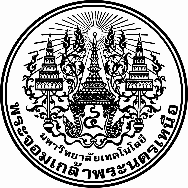 คณะวิศวกรรมศาสตร์มหาวิทยาลัยเทคโนโลยีพระจอมเกล้าพระนครเหนือ(โปรดกรอกข้อความด้วยตัวบรรจง)ภาคเรียนที่...............ปีการศึกษา...................…  วันที่…......... เดือน…….….….....….......... พ.ศ. ....…....... ข้อมูลผู้รับทุน ข้าพเจ้า นาย/นางสาว ...…...……………..….........นามสกุล......…....….....…….…ชื่อเล่น...……...รหัสประจำตัว...........…..............……ชั้นปีที่.………….…ห้อง..........................หลักสูตร……..….….ปี  สาขาวิชา.........................................................................................ภาควิชา........................................................ผลการเรียนภาคการศึกษาปัจจุบัน...............ผลคะแนนเฉลี่ยสะสม(GPA)…............. ประวัติการศึกษาของนักศึกษาผู้ขอทุนจบ ปริญญาตรีหลักสูตร...................................................................................... สาขา.................................................................เกรดเฉลี่ยนสะสม...................................... ประวัติเกิดวันที่........เดือน.......................พ.ศ............ อายุ...........ปี  หมู่เลือด…..........เลขที่บัตรประชาชน…….……..………….……...……..ภูมิลำเนาเดิม บ้านเลขที่..........หมู่ที่........ถนน..................................... ซอย.............................. ตำบล/แขวง..….....................….อำเภอ/เขต..........…...…………..................จังหวัด....................................รหัสไปรษณีย์…….…………โทร...………...……....................ที่อยู่ปัจจุบัน ชื่อหอพัก..............................................................บ้านเลขที่...……..….......หมู่ที่..…..ถนน..…..……………….………...... ซอย.....….…...…......................ตำบล/แขวง..…….....…………......…….อำเภอ/เขต......……….………..…….....จังหวัด….………...…………รหัสไปรษณีย์…..................โทรศัพท์....……………………………….…….….โทรศัพท์มือถือ…………………………..….………………….....……กรณีฉุกเฉินติดต่อ ชื่อ/สกุล………………………………………………เกี่ยวข้องเป็น..............………โทรศัพท์มือถือ...................................ปัจจุบันอาศัยอยู่กับ   [  ]  บิดา-มารดา  [  ]  บิดา  [  ]  มารดา  [  ]  ญาติ  [  ]  เพื่อน  [  ]  วัด อื่น ๆ....................................บิดา ชื่อ…….....................………….…...........นามสกุล........................................อายุ............ ปี   [   ]  มีชีวิต   [    ]  ถึงแก่กรรม  ที่อยู่ปัจจุบัน …………………………………………………………………………………………………………. โทรศัพท์ ..........…………………………ประกอบอาชีพ............................................................มารดา ชื่อ…….....................………….…...........นามสกุล........................................อายุ............ ปี  [   ]  มีชีวิต [    ]  ถึงแก่กรรม  ที่อยู่ปัจจุบัน …………………………………………………………………………………………………………. โทรศัพท์ ..........…………………………ประกอบอาชีพ............................................................กรณีผู้อุปการะไม่ใช่ บิดา-มารดาผู้อุปการะ ชื่อ…….....................……............นามสกุล........................................อายุ............ ปี   [   ]  มีชีวิต   [    ]  ถึงแก่กรรม  ที่อยู่ปัจจุบัน …………………………………………………………………………………………………………. โทรศัพท์ ..........…………………………ประกอบอาชีพ............................................................จำนวนพี่น้องร่วมบิดามารดาเรียงตามลำดับอายุจากมากไปหาน้อย รวมทั้งผู้สมัครด้วย   ประวัติของผู้ขอรับทุนการศึกษา และเหตุผลที่คิดว่าควรจะได้รับทุนการศึกษานี้ ………………………………………………………………………………………………………………………………………………………………………………….………………………………………………………………………………………………………………………………………………………………………………….………………………………………………………………………………………………………………………………………………………………………………….………………………………………………………………………………………………………………………………………………………………………………….………………………………………………………………………………………………………………………………………………………………………………….………………………………………………………………………………………………………………………………………………………………………………….………………………………………………………………………………………………………………………………………………………………………………….………………………………………………………………………………………………………………………………………………………………………………….………………………………………………………………………………………………………………………………………………………………………………….………………………………………………………………………………………………………………………………………………………………………………….………………………………………………………………………………………………………………………………………………………………………………….………………………………………………………………………………………………………………………………………………………………………………….………………………………………………………………………………………………………………………………………………………………………………….………………………………………………………………………………………………………………………………………………………………………………….………………………………………………………………………………………………………………………………………………………………………………….………………………………………………………………………………………………………………………………………………………………………………….………………………………………………………………………………………………………………………………………………………………………………….………………………………………………………………………………………………………………………………………………………………………………….………………………………………………………………………………………………………………………………………………………………………………….  ………………………………………………………………………………………………………………………………………………………………………………….ข้าพเจ้าขอรับรองว่าข้อความข้างต้นนี้เป็นความจริงทุกประการ								 ลงชื่อ ผู้ขอรับทุน............……......................…………(ตัวบรรจง)  ความเห็นของอาจารย์ที่ปรึกษา………………………………………………………………………………………………………………………………………………………………………………….………………………………………………………………………………………………………………………………………………………………………………….………………………………………………………………………………………………………………………………………………………………………………….				                           	 ลงชื่อ..................................................................อาจารย์ที่ปรึกษา				                                      (…………...................................………...........)                                                                 วันที่....................................................................หมายเหตุ	หลักฐานเพิ่มเติมมาแสดง คือ		1.	ใบรายงานผลการศึกษา 1 ฉบับบ 		2.	สำเนาทะเบียนบ้าน 1 ฉบับ		3.	สำเนาบัตรประจำตัวนักศึกษาและสำเนาบัตรประจำตัวประชาชน (ถ่ายเอกสารหน้า+หลัง หน้าเดียวกัน 1 ฉบับ)ลำดับชื่อ  - นามสกุลอายุการศึกษาสถานภาพอาชีพรายได้/เดือน1.2.3.4.5.6.7.